Kozluca'ya Ulaşım DurumuHer gün Burdur`a düzenli olarak 4-5 otobüs sefer yapmaktadır ve yollar tamamen asfalttır. Kozluca Burdur`a 45km uzaklıktadır.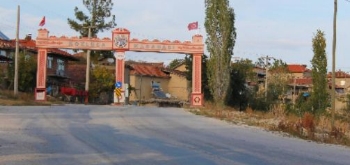 